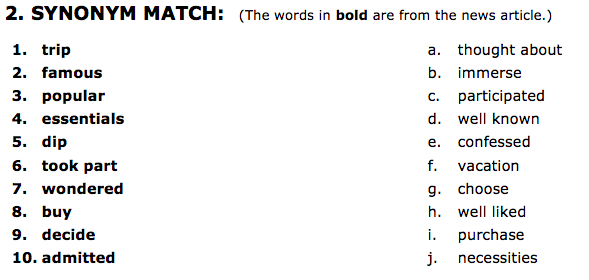 Most British people take tea bags on holiday.Most British people take tea bags with them when they go on holiday or a business trip. British people are famous for tea. They need their cup of tea even when travelling overseas. A survey found that tea bags were the most popular comfort item Britons took abroad. The survey asked over 1,000 holidaymakers what they needed most when visiting other countries. Around 55 per cent said tea bags. Other items Britons packed are toilet paper, fluffy towels, potato chips and bacon. They also take their favourite biscuits, perhaps to dip into their morning cuppa.One person who took part in the survey explained why he packed tea bags. He said: "I always take my favourite tea bags on holiday. I took them to Thailand. It doesn't matter where I am, the tea bags go with me – even to my parents who live down the road from me." Another person wondered why people needed to take tea bags. She said: "We should try the food and drinks of the culture we are visiting." The survey said: "It's really interesting to see what holidaymakers decide to take with them." It added: "A fifth of people admitted they pack too much."COMPREHENSION QUESTIONS 1. Why do many British people take tea bags? 2. What are British people famous for loving? 3. What kind of tea do you like? 4. Do you enjoy the tea with some dessert? 5. Where do you usually enjoy the tea? 6. Do you think a cup of tea is good at your health? 7. Do you think that tea is better than coffee? why?Topic: Most British people take tea bags on holiday.Topic: Most British people take tea bags on holiday.Topic: Most British people take tea bags on holiday.Topic: Most British people take tea bags on holiday.Topic: Most British people take tea bags on holiday.Instructor:Level:Age: Number of Students:Length:seo woo kim (irene)intermediateadult1520minsMaterials: - picture : pre-task- Video : pre-task- Article : Task Preparation- Worksheet#1 : Task Preparation(synonym match)- Worksheet#2 : Task Realization(Q&A)Materials: - picture : pre-task- Video : pre-task- Article : Task Preparation- Worksheet#1 : Task Preparation(synonym match)- Worksheet#2 : Task Realization(Q&A)Materials: - picture : pre-task- Video : pre-task- Article : Task Preparation- Worksheet#1 : Task Preparation(synonym match)- Worksheet#2 : Task Realization(Q&A)Materials: - picture : pre-task- Video : pre-task- Article : Task Preparation- Worksheet#1 : Task Preparation(synonym match)- Worksheet#2 : Task Realization(Q&A)Materials: - picture : pre-task- Video : pre-task- Article : Task Preparation- Worksheet#1 : Task Preparation(synonym match)- Worksheet#2 : Task Realization(Q&A)Aims:- Students will be able to know british people style.- Students will be able to identify the meaning of the article. - Students will be able to have time to discuss about tea when they go on holidays.Aims:- Students will be able to know british people style.- Students will be able to identify the meaning of the article. - Students will be able to have time to discuss about tea when they go on holidays.Aims:- Students will be able to know british people style.- Students will be able to identify the meaning of the article. - Students will be able to have time to discuss about tea when they go on holidays.Aims:- Students will be able to know british people style.- Students will be able to identify the meaning of the article. - Students will be able to have time to discuss about tea when they go on holidays.Aims:- Students will be able to know british people style.- Students will be able to identify the meaning of the article. - Students will be able to have time to discuss about tea when they go on holidays.Language Skills:- Listening : Students will comprehend the point vocabulary when I read a sentences.- Reading : Students will read article and understand the meaning of an article.- Speaking : Students will discuss their ideas related with an article.- Writing : Students will write the answer in the blank of worksheet. Language Skills:- Listening : Students will comprehend the point vocabulary when I read a sentences.- Reading : Students will read article and understand the meaning of an article.- Speaking : Students will discuss their ideas related with an article.- Writing : Students will write the answer in the blank of worksheet. Language Skills:- Listening : Students will comprehend the point vocabulary when I read a sentences.- Reading : Students will read article and understand the meaning of an article.- Speaking : Students will discuss their ideas related with an article.- Writing : Students will write the answer in the blank of worksheet. Language Skills:- Listening : Students will comprehend the point vocabulary when I read a sentences.- Reading : Students will read article and understand the meaning of an article.- Speaking : Students will discuss their ideas related with an article.- Writing : Students will write the answer in the blank of worksheet. Language Skills:- Listening : Students will comprehend the point vocabulary when I read a sentences.- Reading : Students will read article and understand the meaning of an article.- Speaking : Students will discuss their ideas related with an article.- Writing : Students will write the answer in the blank of worksheet. Language Systems:- Phonology : synonym match.- Lexis : new words related to the topic.- Grammar: read an article.- Function : discussion.- Discourse : discussion.Language Systems:- Phonology : synonym match.- Lexis : new words related to the topic.- Grammar: read an article.- Function : discussion.- Discourse : discussion.Language Systems:- Phonology : synonym match.- Lexis : new words related to the topic.- Grammar: read an article.- Function : discussion.- Discourse : discussion.Language Systems:- Phonology : synonym match.- Lexis : new words related to the topic.- Grammar: read an article.- Function : discussion.- Discourse : discussion.Language Systems:- Phonology : synonym match.- Lexis : new words related to the topic.- Grammar: read an article.- Function : discussion.- Discourse : discussion.Assumptions:Most student already know british people like tea.Most students are interested in tea bags culture.SS already know language skills and systems.Assumptions:Most student already know british people like tea.Most students are interested in tea bags culture.SS already know language skills and systems.Assumptions:Most student already know british people like tea.Most students are interested in tea bags culture.SS already know language skills and systems.Assumptions:Most student already know british people like tea.Most students are interested in tea bags culture.SS already know language skills and systems.Assumptions:Most student already know british people like tea.Most students are interested in tea bags culture.SS already know language skills and systems.Anticipated Errors and Solutionsif time is running out-> shorten the discussion timeif there is more time than planed->give the more chance to discuss each otherif some ss keep quiet for fear of speaking-> encourage them to speak and do not correct their errors immediatelyAnticipated Errors and Solutionsif time is running out-> shorten the discussion timeif there is more time than planed->give the more chance to discuss each otherif some ss keep quiet for fear of speaking-> encourage them to speak and do not correct their errors immediatelyAnticipated Errors and Solutionsif time is running out-> shorten the discussion timeif there is more time than planed->give the more chance to discuss each otherif some ss keep quiet for fear of speaking-> encourage them to speak and do not correct their errors immediatelyAnticipated Errors and Solutionsif time is running out-> shorten the discussion timeif there is more time than planed->give the more chance to discuss each otherif some ss keep quiet for fear of speaking-> encourage them to speak and do not correct their errors immediatelyAnticipated Errors and Solutionsif time is running out-> shorten the discussion timeif there is more time than planed->give the more chance to discuss each otherif some ss keep quiet for fear of speaking-> encourage them to speak and do not correct their errors immediatelyReferences:tea time image- google/ https://goo.gl/images/UvJYgM              - google/ https://goo.gl/images/MUp3TFbritish tea time- youtube/ https://youtu.be/oQrdiSi3YAgReferences:tea time image- google/ https://goo.gl/images/UvJYgM              - google/ https://goo.gl/images/MUp3TFbritish tea time- youtube/ https://youtu.be/oQrdiSi3YAgReferences:tea time image- google/ https://goo.gl/images/UvJYgM              - google/ https://goo.gl/images/MUp3TFbritish tea time- youtube/ https://youtu.be/oQrdiSi3YAgReferences:tea time image- google/ https://goo.gl/images/UvJYgM              - google/ https://goo.gl/images/MUp3TFbritish tea time- youtube/ https://youtu.be/oQrdiSi3YAgReferences:tea time image- google/ https://goo.gl/images/UvJYgM              - google/ https://goo.gl/images/MUp3TFbritish tea time- youtube/ https://youtu.be/oQrdiSi3YAgNotes:Notes:Notes:Notes:Notes:Pre-Task: Warm-upPre-Task: Warm-upPre-Task: Warm-upPre-Task: Warm-upPre-Task: Warm-upAims: Students will be identified to the main topic. Aims: Students will be identified to the main topic. Aims: Students will be identified to the main topic. Materials: Paper(article)Materials: Paper(article)TimeSet UpStudent Student Teacher4minwhole classgreeting teachergreeting teacher- GreetingHello, everyone. How are you?-ICQ( picture on the screen)What do you think about the picture?Do you enjoy tea time in a day?What kind of tea do you like?Do you bring the tea bags when you go to travel?Why do you bring the tea bags with you?Ok, Let’s see the video.-CCQWhy british people like to drink a tea?Do you think that tea is good for health? - IntroduceSo today’s topic is ‘Most British people take tea bags on holiday.’Notes:Notes:Notes:Notes:Notes:Task Preparation: Pre-activity (Vocabulary-synonym)Task Preparation: Pre-activity (Vocabulary-synonym)Task Preparation: Pre-activity (Vocabulary-synonym)Task Preparation: Pre-activity (Vocabulary-synonym)Task Preparation: Pre-activity (Vocabulary-synonym)Aims: Students will practice to know the synonym related with an article.Aims: Students will practice to know the synonym related with an article.Aims: Students will practice to know the synonym related with an article.Materials: Worksheet#1Materials: Worksheet#1TimeSet UpStudent Student Teacher3min1minPairListening to the instructionAnswer the questionsListening to the instructionAnswer the questions- Guiding for worksheet.Let’s line up words of the same meaning with your partner.I’ll give you 3min.Ok, Now we are going to check it together. I read it first and you can answer synonym.Notes:Notes:Notes:Notes:Notes:Task Realization: Main-activity (Reading article)Task Realization: Main-activity (Reading article)Task Realization: Main-activity (Reading article)Task Realization: Main-activity (Reading article)Task Realization: Main-activity (Reading article)Aims: Students will be able to improve their reading skills by enjoying the article.Aims: Students will be able to improve their reading skills by enjoying the article.Aims: Students will be able to improve their reading skills by enjoying the article.Materials: Worksheet#2.Materials: Worksheet#2.TimeSet UpStudent Student Teacher5min1minWhole Classwhach to the instructionAnswer the ICQwhach to the instructionAnswer the ICQRead an article is good for your reading skills.Let’s start to read an article for the main topic.I’ll give you 4 mins.CCQLet’s check the article.Do you interested in this article?Do you think british people like to drink tea in usual day?Why they bring their tea bags to the other country?Have you ever been to bring your tea bags to another country?Notes:Notes:Notes:Notes:Notes:Post Task: Post-activity (Discussion with worksheet)Post Task: Post-activity (Discussion with worksheet)Post Task: Post-activity (Discussion with worksheet)Post Task: Post-activity (Discussion with worksheet)Post Task: Post-activity (Discussion with worksheet)Aims: Students will discuss the main topic with work sheet and they check the main point to study.Aims: Students will discuss the main topic with work sheet and they check the main point to study.Aims: Students will discuss the main topic with work sheet and they check the main point to study.Materials: worksheet#2.Materials: worksheet#2.TimeSet UpStudent Student Teacher4min2min2minListen to the instructionListen to the instructionLet’s discuss about the article with the questions.I’ll give you 4mins to discuss the questions with your partner.Did you answered well to your partner?Could you explain what you answered to your partner?What are we learning about today? What is the main point for the lesson? Yes, We learned that british people enjoy tea in usual day.Ok, Students well done.I hope you that your reading skill will increase than before by studing read an article.See you next time, Thank you for your attending my lesson.Notes:Notes:Notes:Notes:Notes: